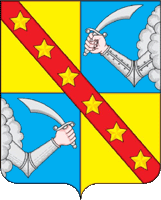 СОВЕТ ДЕПУТАТОВ  МУНИЦИПАЛЬНОГО ОБРАЗОВАНИЯ СЕЛЬСКОЕ ПОСЕЛЕНИЕ «ЧЕРТОЛИНО» РЖЕВСКОГО РАЙОНА ТВЕРСКОЙ ОБЛАСТИР Е Ш Е Н И Е           от 22 декабря  2021 года                                                                      № 90О бюджете муниципального образованиясельское поселение «Чертолино» Ржевского муниципального района Тверской области на 2022 год и на плановый период 2023 и 2024годовСтатья 11. Утвердить основные характеристики бюджета муниципального образования сельское поселение «Чертолино» Ржевского муниципального района Тверской области (далее – местный бюджет) на 2022 год:1) общий объем доходов местного бюджета в сумме 10575259 рублей;2) общий объем расходов местного бюджета в сумме 10575259 рублей;3) дефицит местного бюджета в сумме 0 рублей.       2. Утвердить основные характеристики бюджета на 2023 и 2024 годы:1) общий объем доходов бюджета муниципального образования сельское поселение «Чертолино» Ржевского муниципального района Тверской области на 2023 год в сумме 10157007 рублей и на 2024 год в сумме 10230777 рублей;2) общий объем расходов бюджета муниципального образования сельское поселение «Чертолино» Ржевского муниципального района Тверской на 2023 год в сумме 10157007 рублей, в том числе условно утвержденные расходы в сумме 251447 рублей, на 2024 год в сумме 10230777 рублей, в том числе условно утвержденные расходы в сумме 506412 рублей;3) дефицит местного бюджета на 2023 год в сумме 0 рублей и на 2024 год в сумме 0 рублей.3. Утвердить объем межбюджетных трансфертов, получаемых из других бюджетов бюджетной системы Российской Федерации, в 2022 году в сумме 6304344 рублей, в 2023 году в сумме 5769164 рублей, в 2024 году в сумме 5746444 рублей.4. Утвердить объем межбюджетных трансфертов, предоставляемых другим бюджетам бюджетной системы Российской Федерации, в 2022 году в сумме 2929200 рублей.5. Утвердить источники финансирования дефицита бюджета муниципального образования сельское поселение «Чертолино» Ржевского муниципального района Тверской области на 2022 год и на плановый период 2023 и 2024 годов согласно приложению 1 к настоящему Решению.Статья 2В соответствии с пунктом 2 статьи 184,1 Бюджетного кодекса Российской Федерации установить нормативы распределения доходов в бюджет муниципального образования сельское поселение «Чертолино» Ржевского муниципального района Тверской области на 2022 год и на плановый период 2023 и 2024 годов, согласно приложению 2 к настоящему Решению.Статья 3Учесть в местном бюджете прогнозируемые доходы бюджета муниципального образования сельское поселение «Чертолино» Ржевского муниципального района Тверской области по группам, подгруппам, статьям, подстатьям и элементам доходов классификации доходов бюджетов Российской Федерации на 2022 год и на плановый период 2023 и 2024 годов согласно приложению 3 к настоящему Решению.Статья 41. Утвердить в пределах общего объема расходов, установленного статьей 1 настоящего Решения, распределение бюджетных ассигнований бюджета муниципального образования сельское поселение «Чертолино» Ржевского муниципального района Тверской области по разделам и подразделам классификации расходов бюджетов на 2022 год и на плановый период 2023 и 2024 годов согласно приложению 4 к настоящему Решению. 2. Утвердить распределение бюджетных ассигнований бюджета муниципального образования сельское поселение «Чертолино» Ржевского муниципального района Тверской области по разделам, подразделам, целевым статьям (муниципальным программам и непрограммным направлениям деятельности), группам и подгруппам видов расходов классификации расходов бюджетов на 2022 год и на плановый период 2023 и 2024 годов согласно приложению 5 к настоящему Решению. 3. Утвердить ведомственную структуру расходов бюджета муниципального образования сельское поселение «Чертолино» Ржевского муниципального района Тверской области по главным распорядителям бюджетных средств, разделам, подразделам, целевым статьям (муниципальным программам и непрограммным направлениям деятельности), группам и подгруппам видов расходов классификации расходов бюджетов на 2022 год и на плановый период 2023 и 2024 годов согласно приложению 6 к настоящему Решению.4. Утвердить объем и распределение бюджетных ассигнований по целевым статьям (муниципальным программам Тверской области и непрограммным направлениям деятельности), группам видов расходов классификации расходов бюджета муниципального образования сельское поселение «Чертолино» Ржевского муниципального района Тверской области на 2022 год и на плановый период 2023 и 2024 годов согласно приложению 7 к настоящему Решению.Статья 51. Утвердить объем бюджетных ассигнований муниципального дорожного фонда муниципального образования сельское поселение «Чертолино» Ржевского муниципального района Тверской области на 2022 год в сумме 1425895 рублей, на 2023 год в сумме 1512323 рублей, 2024 год в сумме 1582693 рублей.Статья 61. Установить, что средства, поступающие в местный бюджет в виде субвенций в 2022 году в сумме 96050 рублей, в 2023 году в сумме 99150 рублей, в 2024 году в сумме 102550 рублей направляются:1) на осуществление государственных полномочий Тверской области по первичному воинскому учету на территориях, где отсутствуют военные комиссариаты на 2022 год в сумме 95900 рублей, на 2023 год в сумме 99000 рублей, на 2024 год в сумме 102400 рублей;2) на осуществление государственных полномочий Тверской области по созданию административных комиссий и определению перечня должностных лиц, уполномоченных составлять протоколы об административных правонарушениях на 2022 год в сумме 150  рублей, на 2023 год в сумме 150 рублей, на 2024 год в сумме 150 рублей.Статья 7Утвердить распределение иных межбюджетных трансфертов из бюджета муниципального образования сельского поселения «Чертолино» Ржевского муниципального района Тверской области бюджету муниципального образования Ржевский муниципальный район Тверской области на 2022 год согласно приложению 8 к настоящему Решению.Статья 8 Установить, что средства, поступающие в счет возврата ранее предоставленных из местного бюджета ссуд и бюджетных кредитов, а также плата за пользование ими подлежат перечислению в местный бюджет.Статья 91. Установить верхний предел муниципального внутреннего долга муниципального образования сельское поселение «Чертолино» Ржевского муниципального района Тверской области на 1 января 2023 года в размере равным нулю, в том числе верхний предел долга по муниципальным гарантиям в размере, равном нулю.Установить объем расходов на обслуживание муниципального долга муниципального образования сельское поселение «Чертолино» Ржевского муниципального района Тверской области  на 2022 год в сумме равном нулю.2. Установить верхний предел муниципального внутреннего долга муниципального образования сельское поселение «Чертолино» Ржевского муниципального района Тверской области  на 1 января 2024 года в размере равным нулю, в том числе верхний предел долга по муниципальным гарантиям в размере, равном нулю.Установить объем расходов на обслуживание муниципального долга муниципального образования сельское поселение «Чертолино» Ржевского муниципального района Тверской области  на 2023 год в сумме равном нулю.3. Установить верхний предел муниципального внутреннего долга муниципального образования сельское поселение «Чертолино» Ржевского муниципального района Тверской области  на 1 января 2025 года в размере равным нулю, в том числе верхний предел долга по муниципальным гарантиям в размере, равном нулю.Установить объем расходов на обслуживание муниципального долга муниципального образования сельское поселение «Чертолино» Ржевского муниципального района Тверской области на 2024 год в сумме равном нулю.Статья 10Администрация муниципального образования сельского поселения «Чертолино» Ржевского района Тверской области в 2022-2024 годах не праве привлекать из областного бюджета Тверской области и муниципального образования Ржевский муниципальный район  бюджетные кредиты для частичного покрытия дефицита бюджета, покрытия временных кассовых разрывов, возникающих при исполнении бюджета муниципального образования сельского поселения «Чертолино» Ржевского муниципального района Тверской области.Статья 11 Администрация муниципального образования сельского поселения «Чертолино» Ржевского района Тверской области в 2022 году не праве привлекать кредиты от кредитных организаций.Статья 12Установить на 2022 год размер ежегодной денежной выплаты на лечение и отдых муниципальным служащим сельского поселения «Чертолино» Ржевского муниципального района в размере должностного оклада.Единовременную ежегодную выплату на лечение и отдых осуществлять за счет средств, предусмотренных бюджетом муниципального образования сельское поселение «Чертолино» Ржевского муниципального района Тверской области.Статья 131. Заключение и оплата получателями средств местного бюджета муниципальных контрактов (договоров), исполнение которых осуществляется за счет средств местного бюджета, производятся в пределах, доведенных им по кодам классификации расходов местного бюджета лимитов бюджетных обязательств и с учетом принятых и неисполненных обязательств, если иное не предусмотрено федеральным законодательством, законодательством Тверской области.2. Получатель средств местного бюджета при заключении муниципальных контрактов (договоров) на поставку товаров, выполнение работ, оказание услуг вправе предусматривать авансовые платежи:1) в размере 100 процентов суммы муниципального контракта (договора) - по муниципальным контрактам (договорам):а) о предоставлении услуг связи;б) о подписке на печатные издания и об их приобретении;в) об обучении, в том числе на курсах повышения квалификации и семинарах;г) об участии в семинарах;д) о приобретении авиа- и железнодорожных билетов;е) о приобретении билетов для проезда городским и пригородным транспортом;ж) на приобретение путевок на санаторно-курортное лечение;з) по договорам обязательного страхования гражданской ответственности владельцев транспортных средств;и) по расходам, связанным с участием органами местного самоуправления муниципального образования сельское поселение «Чертолино» Ржевского муниципального района Тверской области в международных, общероссийских, межрегиональных, региональных мероприятиях;й) по расходам, связанным с организацией и проведением органами местного самоуправления муниципального образования сельское поселение «Чертолино»  Ржевского муниципального района Тверской области международных, общероссийских, межрегиональных, региональных мероприятий;к) по муниципальным контрактам (договорам) о поставке товаров, выполнении работ, оказании услуг, связанных со строительным процессом, по следующему перечню:подключение (технологическое присоединение) к сетям инженерно-технического обеспечения;определение и предоставление технических условий подключения объекта к сетям инженерно-технического обеспечения;подготовка рыбоводно-биологических обоснований;проведение лабораторных исследований и испытаний;изготовление схем расположения земельного участка на кадастровом плане (карте) соответствующей территории;изготовление межевого плана;изготовление акта выбора земельного участка под строительство объекта;чертеж градостроительного плана земельного участка;оплата восстановительной стоимости сносимых зеленых насаждений;оплата услуг субъектов естественных монополий.л) на приобретение (выпуск) сертификата ключа проверки электронной подписи с ключевым носителем и связанного с ним программного обеспечения;2) в размере, не превышающем 30 процентов суммы муниципального контракта (договора), по остальным муниципальным контрактам (договорам) (если иное не предусмотрено законодательством) в соответствии с решением Администрации муниципального образования сельское поселение «Чертолино» Ржевского муниципального района Тверской области.3. Муниципальные бюджетные учреждения сельского поселения Тверской области и муниципальные автономные учреждения сельского поселения Тверской области при заключении ими контрактов (договоров) на поставку товаров, выполнение работ, оказание услуг за счет средств субсидий, предоставляемых местным бюджетом в соответствии с пунктом 1 статьи 78.1 Бюджетного кодекса Российской Федерации, вправе предусматривать:авансовые платежи в размере до 100 процентов включительно от суммы контракта (договора) по контрактам (договорам) на поставку товаров, выполнение работ, оказание услуг, указанных в пункте 1 части 2 настоящей статьи;авансовые платежи в размере, не превышающем 30 процентов суммы контракта (договора), по остальным контрактам (договорам) (если иное не предусмотрено законодательством) - в соответствии с решением Администрации муниципального образования сельское поселение «Чертолино» Ржевского муниципального района Тверской области, устанавливающим право предусматривать в контракте (договоре) авансовый платеж и определяющим конкретный размер такого авансового платежа.Статья 14Глава сельского поселения «Чертолино» Ржевского района Тверской области не вправе принимать в 2022 году решения об увеличении численности муниципальных служащих и работников муниципальных бюджетных и муниципальных казенных учреждений муниципального образования сельского поселения «Чертолино» Ржевского муниципального района Тверской области, за исключением случаев, связанных с увеличением объема полномочий и функций органов местного самоуправления муниципального образования сельского поселения «Чертолино» Ржевского муниципального района Тверской области, обусловленных изменением федерального, регионального законодательства и муниципальных правовых актов.Статья 15В сводную бюджетную роспись дополнительно к основаниям, установленным пунктом 3 статьи 217 Бюджетного кодекса Российской Федерации, могут быть внесены изменения, в том числе путем введения новых кодов классификации расходов местного бюджета, в соответствии с решениями руководителя финансового органа муниципального образования Ржевского муниципального района Тверской области без внесения изменений в настоящее решение по следующим основаниям:1)	на сумму остатков по состоянию на 1 января текущего финансового года целевых средств, поступивших из федерального бюджета и областного бюджета в местный бюджет и не использованных в отчетном финансовом году, подлежащих использованию в текущем финансовом году на те же цели при наличии потребности в них в соответствии решением главного администратора бюджетных средств;2)	на сумму остатков по состоянию на 1 января текущего финансового года целевых средств, поступивших от государственной корпорации - Фонда содействия реформированию жилищно-коммунального хозяйства в местный бюджет и не использованных в отчетном финансовом году, подлежащих использованию в текущем финансовом году на те же цели;3)	в случае увеличения объема бюджетных ассигнований дорожного фонда текущего финансового года на сумму остатков по состоянию на 1 января текущего финансового года средств дорожного фонда, не использованных в отчетном финансовом году;4) при утверждении законом Тверской области об областном бюджете на текущий финансовый год, правовыми актами Правительства Тверской области распределения межбюджетных трансфертов, имеющих целевое назначение, предоставляемых из областного бюджета местному бюджету, и (или) заключения с областными органами исполнительной власти соглашений о предоставлении из областного бюджета местному бюджету межбюджетных трансфертов, имеющих целевое назначение;5) при перераспределении бюджетных ассигнований по отдельным разделам, подразделам, целевым статьям и группам видов расходов бюджета в рамках муниципальной программы Тверской области в пределах общего объема бюджетных ассигнований, выделенных главному администратору (администратору) муниципальной программы Тверской области6) при внесении изменений в Указания о порядке применения бюджетной классификации Российской Федерации;7) при перераспределении бюджетных ассигнований по отдельным разделам, подразделам, целевым статьям и группам видов расходов бюджета, выделенных на реализацию муниципальной программы Тверской области, в пределах общего объема бюджетных ассигнований, утвержденных муниципальной программой Тверской области в текущем финансовом году, на сумму средств, необходимых для обеспечения выполнения условий получения средств областного бюджета, установленных Правительством Тверской областиСтатья 16Настоящее Решение вступает в силу с 1 января 2022 года и подлежит официальному опубликованию.Глава сельского поселения «Чертолино»Ржевского района Тверской области                                      И.В. ТихомироваПредседатель Совета депутатов МОсельское поселение «Чертолино»Ржевского района Тверской области                                        Т.Г. Крылова       